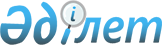 Об утверждении Правил проведения тестов Первого Президента Республики Казахстан – ЕлбасыПриказ и.о. Министра культуры и спорта Республики Казахстан от 21 ноября 2014 года № 103. Зарегистрирован в Министерстве юстиции Республики Казахстан 22 декабря 2014 года № 9988.
      Сноска. Заголовок в редакции приказа Министра культуры и спорта РК от 21.04.2017 № 109 (вводится в действие после истечения десяти календарных дней после дня его первого официального опубликования).
      В соответствии с подпунктом 15) статьи 7 Закона Республики Казахстан "О физической культуре и спорте" ПРИКАЗЫВАЮ:
      Сноска. Преамбула – в редакции приказа Министра культуры и спорта РК от 11.01.2023 № 3 (вводится в действие по истечении десяти календарных дней после дня его первого официального опубликования ).


      1. Утвердить прилагаемые Правила проведения тестов Первого Президента Республики Казахстан – Елбасы.
      Сноска. Пункт 1 в редакции приказа Министра культуры и спорта РК от 21.04.2017 № 109 (вводится в действие после истечения десяти календарных дней после дня его первого официального опубликования).


      2. Комитету по делам спорта и физической культуры Министерства культуры и cпорта Республики Казахстан (Канагатов Е.Б.) в установленном законодательством порядке обеспечить:
      1) государственную регистрацию настоящего приказа в Министерстве юстиции Республики Казахстан;
      2) после государственной регистрации в Министерстве юстиции Республики Казахстан направление на официальное опубликование настоящего приказа в периодических печатных изданиях и в информационно-правовой системе "Әділет";
      3) после официального опубликования размещение настоящего приказа на интернет-ресурсе Министерства культуры и спорта Республики Казахстан.
      3. Контроль за исполнением настоящего приказа оставляю за собой.
      4. Настоящий приказ вводится в действие по истечении десяти календарных дней после дня его первого официального опубликования.
      Сноска. Правила в редакции приказа Министра культуры и спорта РК от 21.04.2017 № 109 (вводится в действие после истечения десяти календарных дней после дня его первого официального опубликования). Правила проведения тестов Первого Президента Республики Казахстан – Елбасы Глава 1. Общие положения
      1. Настоящие Правила проведения тестов Первого Президента Республики Казахстан – Елбасы (далее – Правила) определяют порядок проведения тестов Первого Президента Республики Казахстан – Елбасы.
      2. Тесты Первого Президента Республики Казахстан – Елбасы проводятся для детей, молодежи, взрослого населения (далее – физические лица).
      3. Тесты Первого Президента Республики Казахстан – Елбасы состоят из нормативов к физической подготовленности физических лиц согласно приложению 1 к настоящим Правилам.  Глава 2. Структура тестов Первого Президента Республики Казахстан – Елбасы
      4. Нормативы включают в себя виды физических упражнений, отражающих силу, выносливость, быстроту, гибкость и ловкость. Виды физических упражнений определяются в ступенях в зависимости от возраста физических лиц.
      Сноска. Пункт 4 в редакции приказа Министра культуры и спорта РК от 29.11.2017 № 316 (вводится в действие по истечении десяти календарных дней после дня его первого официального опубликования).


      5. Результаты нормативов подразделяются на три уровня:
      1) президентский уровень готовности;
      2) уровень национальной готовности;
      3) начальный уровень готовности.
      Сноска. Пункт 5 в редакции приказа Министра культуры и спорта РК от 29.11.2017 № 316 (вводится в действие по истечении десяти календарных дней после дня его первого официального опубликования).

 Глава 3. Порядок проведения тестов Первого Президента Республики Казахстан – Елбасы
      6. В тестах Первого Президента Республики Казахстан – Елбасы принимают участие физические лица, не имеющие противопоказаний к занятиям физической культурой и спортом.
      7. Виды физических упражнений приведены в приложении 1 к настоящим Правилам:
      1) бег (на 30, 60, 100, 500, 1000 метров) проводится на беговой дорожке стадиона или любой ровной местности и проводится согласно правилам легкой атлетики;
      2) прыжок в длину с места проводится на любой ровной поверхности в открытых и закрытых помещениях;
      3) подтягивание на высокой перекладине выполняется из исходного положения на вис хватом сверху, не касаясь ногами пола (земли). Упражнение считается выполненным при пересечении подбородком грифа перекладины и возвращении в исходное положение. При выполнении упражнения перехват рук не допускается;
      4) подъем туловища выполняется из положения лежа на спине, ноги согнуты в коленях под углом 90 градусов, кисти рук к плечам, стопы удерживаются партнером;
      5) дистанция кросса по пересеченной местности прокладывается по территории парка, леса или на любом открытом пространстве.
      Сноска. Пункт 7 - в редакции приказа Министра культуры и спорта РК от 11.01.2023 № 3 (вводится в действие по истечении десяти календарных дней после дня его первого официального опубликования ).


      8. Тесты Первого Президента Республики Казахстан – Елбасы проводятся на улице или в закрытых спортивных комплексах в зависимости от погодных условий.
      Сноска. Пункт 8 - в редакции приказа Министра культуры и спорта РК от 11.01.2023 № 3 (вводится в действие по истечении десяти календарных дней после дня его первого официального опубликования ).


      9. Физические лица, выполнившие нормативы президентского уровня готовности и уровня национальной готовности, награждаются нагрудными знаками отличия и с выдачей удостоверениями к ним:
      1) за выполнение нормативов президентского уровня готовности по формам согласно приложениям 2 и 4 к настоящим Правилам;
      2) за выполнение нормативов уровня национальной готовности по формам согласно приложениям 3 и 5 к настоящим Правилам.
      Физическим лицам, выполнившим нормативы начального уровня готовности, выдается сертификат по форме согласно приложению 6 к настоящим Правилам.
      Сноска. Пункт 9 в редакции приказа Министра культуры и спорта РК от 29.11.2017 № 316 (вводится в действие по истечении десяти календарных дней после дня его первого официального опубликования).


      10. Изготовление и приобретение нагрудных знаков отличия президентского уровня готовности и уровня национальной готовности с удостоверениями к ним, а также сертификатов для физических лиц, выполнивших начальный уровень готовности, осуществляется в пределах выделенных бюджетных средств уполномоченного органа в области физической культуры и спорта или местных исполнительных органов.
      Сноска. Пункт 10 в редакции приказа Министра культуры и спорта РК от 29.11.2017 № 316 (вводится в действие по истечении десяти календарных дней после дня его первого официального опубликования).


      Сноска. Приложение 1 - в редакции приказа Министра культуры и спорта РК от 11.01.2023 № 3 (вводится в действие по истечении десяти календарных дней после дня его первого официального опубликования ). 1 ступень "Шымырлық пен ептілік"
Виды физических упражнений для детей (возраст 9-10 лет) 1 ступень "Шымырлық пен ептілік"
Виды физических упражнений для детей (возраст 11-13 лет) 2 ступень "Спорт ізбасарлары"
Виды физических упражнений для детей (возраст 14-15 лет) 3 ступень "Күш пен батылдық"
Виды физических упражнений для детей (возраст 16-17 лет) 4 ступень "Шынығуды жетілдіру"
Виды физических упражнений для молодежи (возраст 18-23 года) 4 ступень "Шынығуды жетілдіру"
Виды физических упражнений для населения (возраст 24-31 лет) 4 ступень "Шынығуды жетілдіру"
Виды физических упражнений для населения (возраст 32-39 лет) 5 ступень "Сергектік пен денсаулық"
Виды физических упражнений для населения (возраст 40-49 лет) 5 ступень "Сергектік пен денсаулық"
Виды физических упражнений для населения (возраст 50-59 лет) 5 ступень "Сергектік пен денсаулық"
Виды физических упражнений для населения (возраст 60 – 69 лет) 5 ступень "Сергектік пен денсаулық"
Виды физических упражнений для населения (возраст 70 лет и старше)
      Примечание:Президентский уровень готовности – выполнение двух физических упражнений с результатами президентского уровня готовности.Уровень национальной готовности – выполнение двух физических упражнений с результатами уровня национальной готовности.Начальный уровень готовности – выполнение двух физических упражнений с результатами начального уровня готовности.Примечание:Условные сокращения:м. – метр;см. – сантиметр;км. – километр;мин. – минута;сек. – секунда;кол-во раз – количество раз;б/в – без учета времени;гр. – граммы.
      Формы нагрудных знаков отличия президентского уровня готовности
      1 ступень "Шымырлық пен ептілік"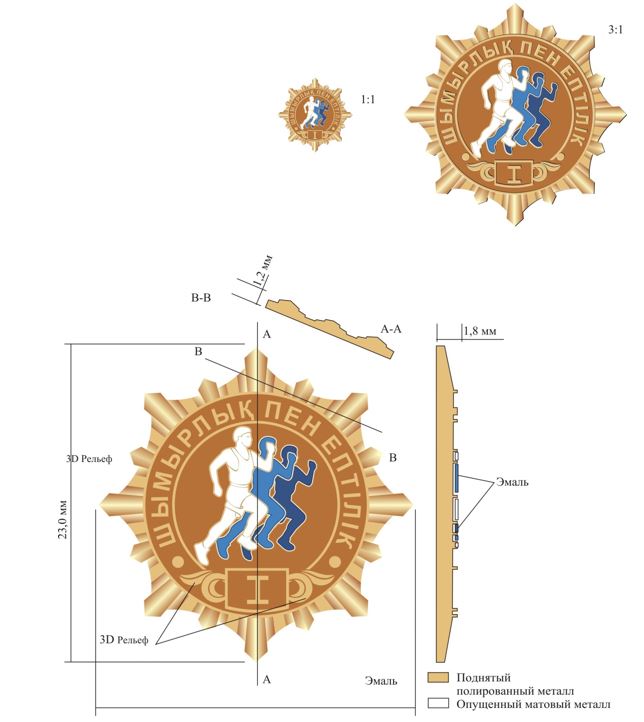 
      2 ступень "Спорт ізбасарлары"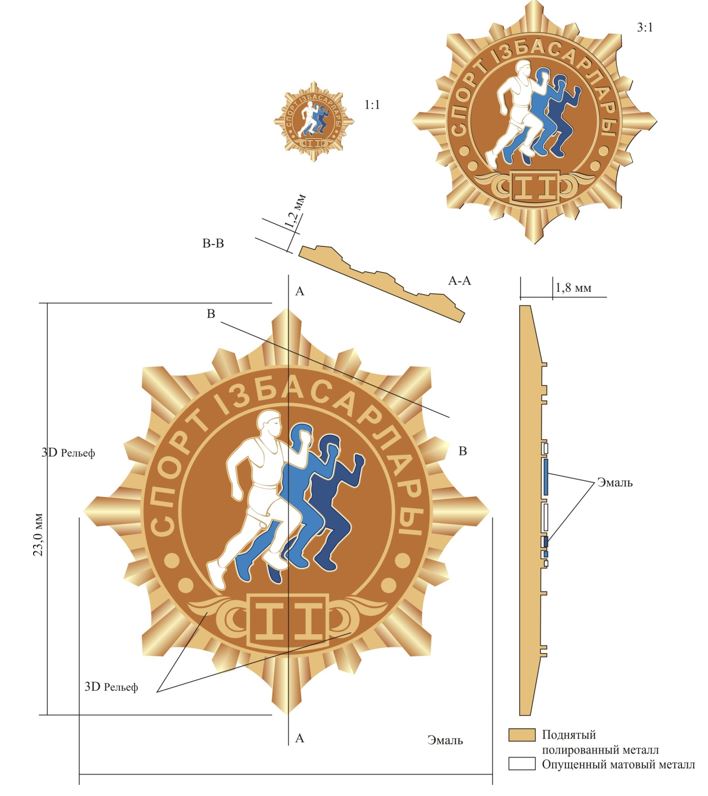 
      3 ступень "Күш пен батылдық"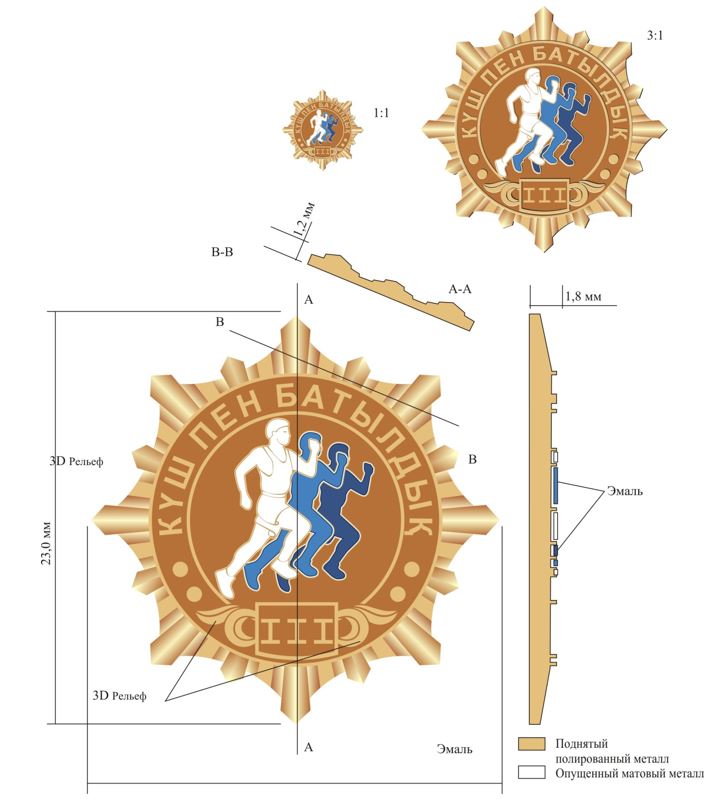 
      4 ступень "Шынығуды жетілдіру"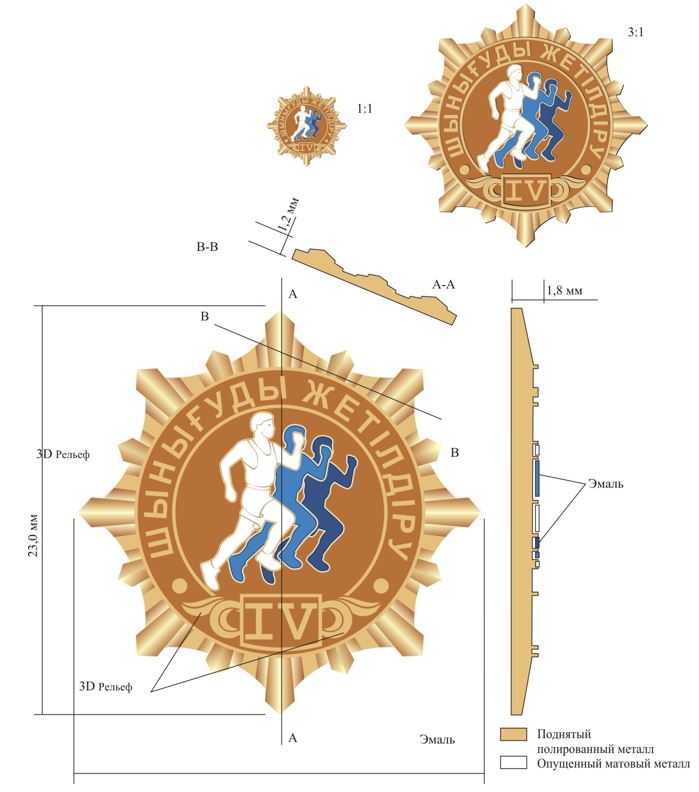 
      5 ступень "Сергектік пен денсаулық"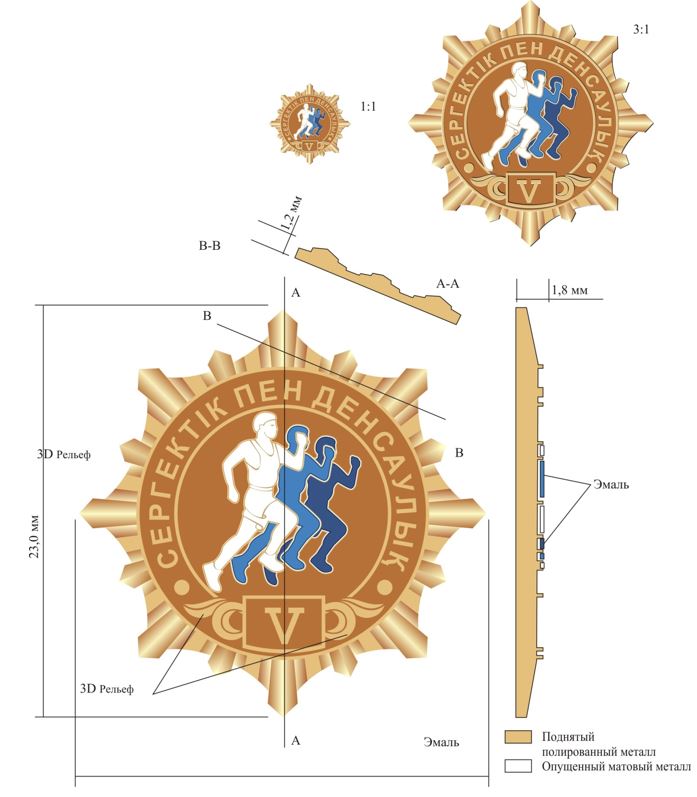 
      Формы нагрудных знаков отличия уровня национальной готовности.
      1 ступень "Шымырлық пен ептілік"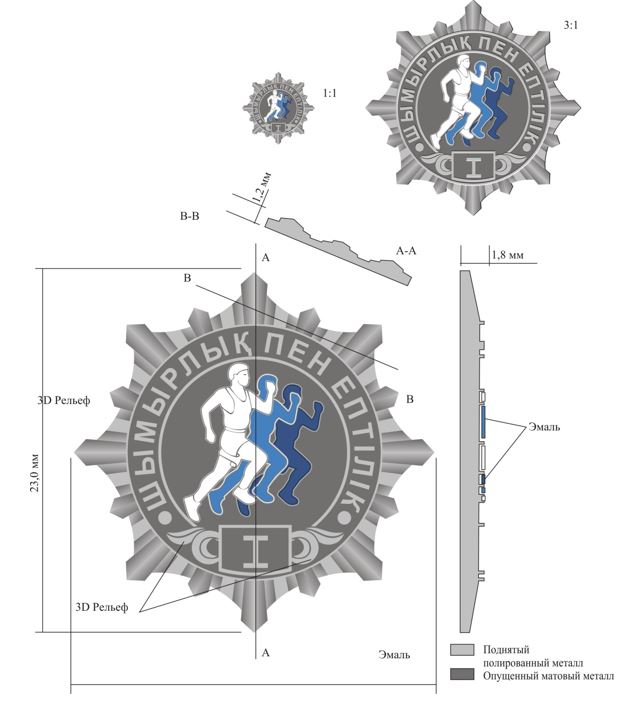 
      2 ступень "Спорт ізбасарлары"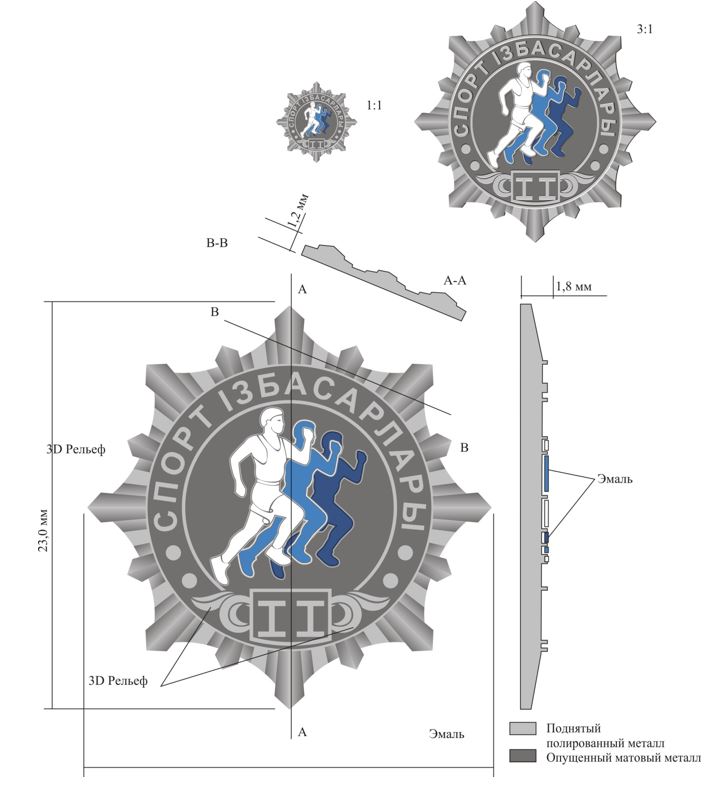 
      3 ступень "Күш пен батылдық"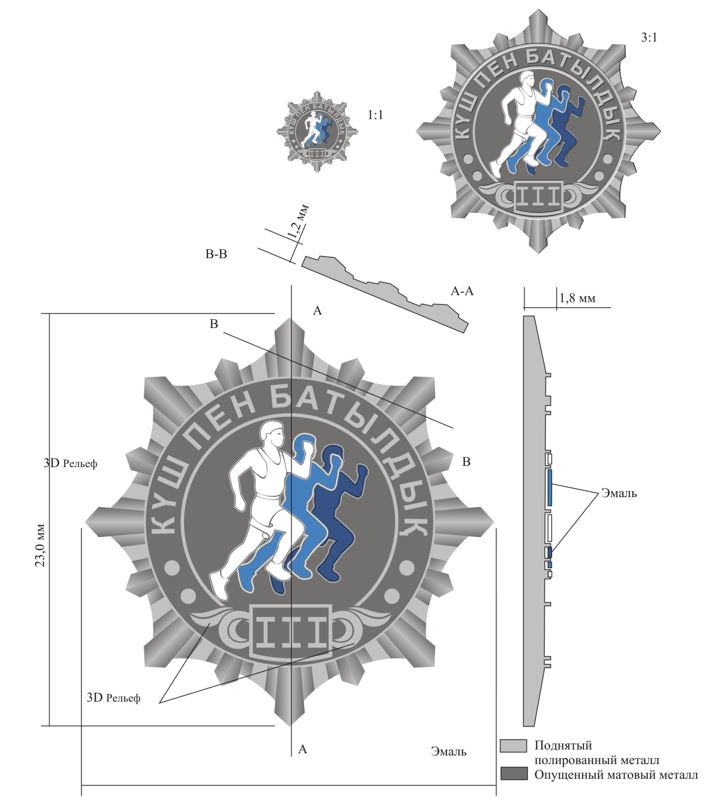 
      4 ступень "Шынығуды жетілдіру"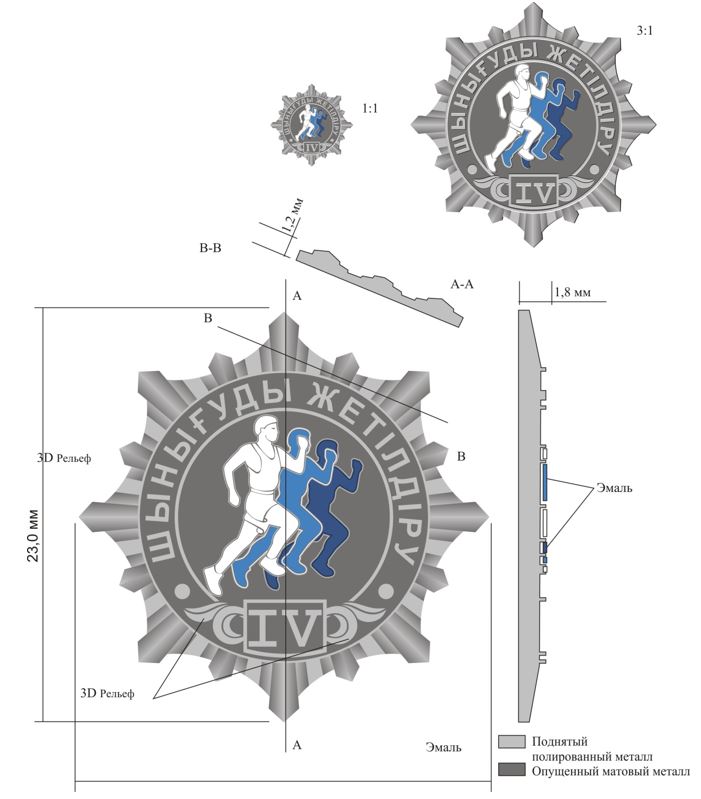 
      5 ступень "Сергектік пен денсаулық"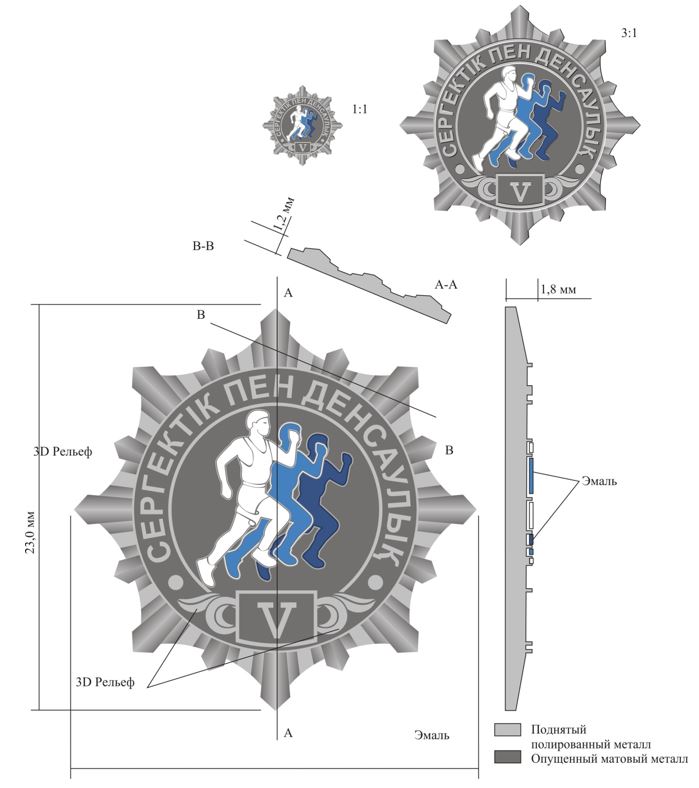 
      Форма удостоверения к нагрудному знаку отличия президентского уровня готовности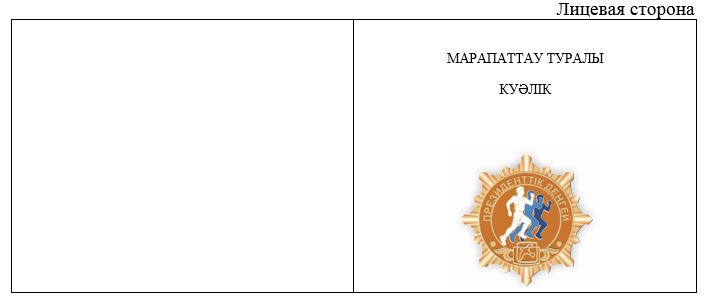 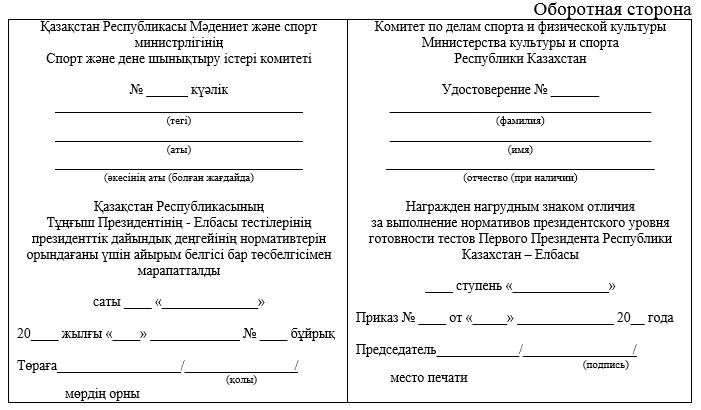 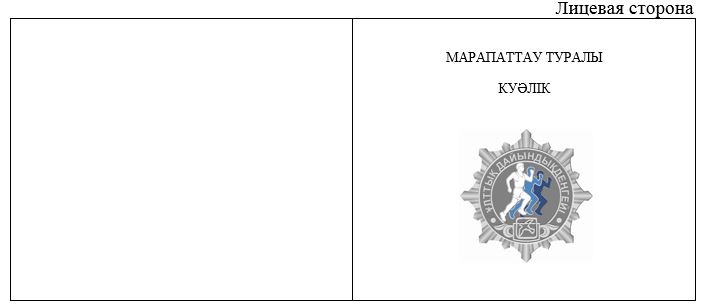 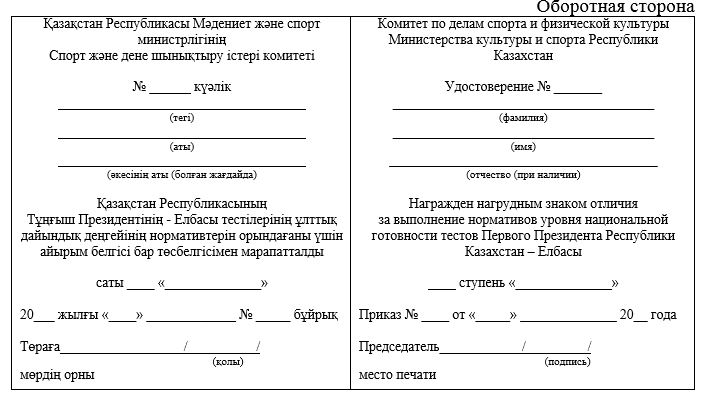 
      Сноска. Правила дополнены приложением 6 в соответствии с приказом Министра культуры и спорта РК от 29.11.2017 № 316 (вводится в действие по истечении десяти календарных дней после дня его первого официального опубликования). Форма сертификата для физических лиц выполнивших нормативы 
начального уровня готовности
					© 2012. РГП на ПХВ «Институт законодательства и правовой информации Республики Казахстан» Министерства юстиции Республики Казахстан
				
Исполняющий обязанности
Министра
Т. ЕсентаевУтверждены
приказом исполняющего
обязанности Министра
культуры и спорта
Республики Казахстан
от 21 ноября 2014 года № 103Приложение 1
 к Правилам проведения тестов
Первого Президента Республики
Казахстан – Елбасы
№ п/п
Контрольное физическое упражнение
Единица измерения
Президентский уровень готовности
Президентский уровень готовности
Уровень национальной готовности
Уровень национальной готовности
Начальный уровень готовности
Начальный уровень готовности
№ п/п
Контрольное физическое упражнение
Единица измерения
мальчики
девочки
мальчики
девочки
мальчики
девочки
1.
Бег 30 м.
сек.
5,2
5,2
5,4
5,4
5,6
5,6
2.
Бег 500 м.
мин. сек.
1.55
2.05
2.00
2.10
2.10
2.20
3.
Прыжок в длину с места
см.
170
165
165
160
160
155
4.
Кросс 1 км. 
мин. сек.
4.40
5.0
4.50
5.10
5.0
5.20
№ п/п
Контрольное физическое упражнение
Единица измерения
Президентский уровень готовности
Президентский уровень готовности
Уровень национальной готовности
Уровень национальной готовности
Начальный уровень готовности
Начальный уровень готовности
№ п/п
Контрольное физическое упражнение
Единица измерения
мальчики
девочки
мальчики
девочки
мальчики
девочки
1.
Бег 60 м.
сек.
8,9
9,3
9,3
9,7
10,2
10,5
2.
Бег 1000 м.
мин. сек.
4.15
4.45
4.35
4.55
4.45
5.00
3.
Прыжок в длину с места
см.
210
195
200
175
180
165
4.
Подтягивание
кол-во раз
11
-
9
-
5
-
4.
Подъем туловища из положения лежа на спине
кол-во раз в мин.
-
40
-
35
-
25
5.
Кросс 2 км.
мин. сек.
11.30
12.30
12.30
13.30
14.00
15.00
№ п/п
Контрольное физическое упражнение
Единица измерения
Президентский уровень готовности
Президентский уровень готовности
Уровень национальной готовности
Уровень национальной готовности
Начальный уровень готовности
Начальный уровень готовности
№ п/п
Контрольное физическое упражнение
Единица измерения
юноши
девушки
юноши
девушки
юноши
девушки
1.
Бег 60 м.
сек.
8,0
9,0
8,2
9,2
9,2
10,0
2.
Бег 1000 м.
мин. сек.
4.00
4.30
4.20
4.45
4.30
4.55
3.
Прыжок в длину с места
см.
220
200
210
185
190
175
4.
Подтягивание
кол-во раз
14
-
12
-
8
-
4.
Подъем туловища из положения лежа на спине
кол-во раз в мин.
-
45
-
40
-
35
5.
Кросс 3 км. (юноши), 2 км. (девушки)
мин. сек.
11.30
9.30
14.30
10.30
15.30
11.30
№ п/п
Контрольное физическое упражнение
Единица измерения
Президентский уровень готовности
Президентский уровень готовности
Уровень национальной готовности
Уровень национальной готовности
Начальный уровень готовности
Начальный уровень готовности
№ п/п
Контрольное физическое упражнение
Единица измерения
юноши
девушки
юноши
девушки
юноши
девушки
1.
Бег 100 м.
сек.
13,0
15,4
14,0
15,8
14,5
16,5
2.
Бег 1000 м.
мин. сек.
3.15
4.25
3.30
4.35
3.45
4.50
3.
Прыжок в длину с места
см.
265
210
250
200
225
180
4.
Подтягивание
кол-во раз
16
-
13
-
8
-
4.
Подъем туловища из положения лежа на спине
кол-во раз в мин.
-
55
-
50
-
40
5.
Кросс 3 км. (юноши), 2 км. (девушки)
мин. сек.
11.15
9.15
14.15
10.15
15.15
11.15
№ п/п
Контрольное физическое упражнение
Единица измерения
Президентский уровень готовности
Президентский уровень готовности
Уровень национальной готовности
Уровень национальной готовности
Начальный уровень готовности
Начальный уровень готовности
№ п/п
Контрольное физическое упражнение
Единица измерения
мужчины
женщины
мужчины
женщины
мужчины
женщины
1.
Бег 100 м.
сек.
13,0
15,5
13,5
16,0
14,0
16,5
2.
Бег 1000 м.
мин. сек.
3.10
4.20
3.20
4.30
3.35
4.40
3.
Прыжок в длину с места
см.
260
200
245
190
220
170
4.
Подтягивание
кол-во раз
17
-
14
-
11
-
4.
Подъем туловища из положения лежа на спине
кол-во раз в мин.
-
50
-
45
-
40
5.
Кросс 3 км. (мужчины), 2 км. (женщины)
мин. сек.
11.05
9.05
14.05
10.05
15.05
11.05
№ п/п
Контрольное физическое упражнение
Единица измерения
Президентский уровень готовности
Президентский уровень готовности
Уровень национальной готовности
Уровень национальной готовности
Начальный уровень готовности
Начальный уровень готовности
№ п/п
Контрольное физическое упражнение
Единица измерения
мужчины
женщины
мужчины
женщины
мужчины
женщины
1.
Бег 100 м.
сек.
13,5
16,0
14,0
16,5
14,3
16,8
2.
Бег 1000 м. мин.
мин. сек.
4.00
4.45
4.30
5.00
4.45
5.30
3.
Прыжок в длину с места
см.
250
190
235
180
225
175
4.
Подтягивание
кол-во раз
16
-
12
-
10
-
4.
Подъем туловища из положения лежа на спине
кол-во раз в мин.
-
45
-
40
-
35
4.
или сгибание и разгибание рук в упоре лежа
кол-во раз в мин.
-
25
-
20
-
15
5.
Кросс 3 км. (мужчины), 2 км. (женщины)
мин. сек.
12.00
9.00
12.30
9.50
13.40
10.35
№ п/п
Контрольное физическое упражнение
Единица измерения
Президентский уровень готовности
Президентский уровень готовности
Уровень национальной готовности
Уровень национальной готовности
Начальный уровень готовности
Начальный уровень готовности
№ п/п
Контрольное физическое упражнение
Единица измерения
мужчины
женщины
мужчины
женщины
мужчины
женщины
1.
Бег 100 м.
сек.
13,8
16,3
14,3
16,8
14,6
17,1
2.
Бег 1000 м. мин.
сек.
4.30
5.00
5.00
5.30
5.20
5.45
3.
Прыжок в длину с места
см.
245
185
235
175
220
170
4.
Подтягивание
кол-во раз
14
-
11
-
9
-
4.
Подъем туловища из положения лежа на спине
кол-во раз в мин.
-
40
-
35
-
30
4.
или сгибание и разгибание рук в упоре лежа
кол-во раз в мин.
-
23
-
18
-
13
5.
Кросс 3 км. (мужчины) 2 км. (женщины)
мин. сек.
12.20
9.30
12.50
10.10
14.00
10.45
№ п/п
Контрольное физическое упражнение
Единица измерения
Президентский уровень готовности
Президентский уровень готовности
Уровень национальной готовности
Уровень национальной готовности
Начальный уровень готовности
Начальный уровень готовности
№ п/п
Контрольное физическое упражнение
Единица измерения
мужчины
женщины
мужчины
женщины
мужчины
женщины
1.
Бег 60 м.
сек.
12,2
13,0
13,5
14,4
13,8
14,8
2.
Бег 1000 м.
мин. сек.
4.35
5.00
5.10
5.40
5.30
5.50
3.
Прыжок в длину с места
см.
230
180
220
170
210
160
4.
Подтягивание
кол-во раз
12
-
10
-
7
-
4.
Подъем туловища из положения лежа на спине
кол-во раз в мин.
-
35
-
30
-
25
№ п/п
Контрольное физическое упражнение
Единица измерения
Президентский уровень готовности
Президентский уровень готовности
Уровень национальной готовности
Уровень национальной готовности
Начальный уровень готовности
Начальный уровень готовности
№ п/п
Контрольное физическое упражнение
Единица измерения
мужчины
женщины
мужчины
женщины
мужчины
женщины
1.
Бег 1000 м.
мин. сек.
4.40
5.10
5.15
5.45
5.40
6.00
2.
Подтягивание
кол-во раз
10
-
7
-
5
-
2.
Подъем туловища из положения лежа на спине
кол-во раз в мин.
-
35
-
30
-
25
№ п/п
Контрольное физическое упражнение
Единица измерения
Президентский уровень готовности
Президентский уровень готовности
Уровень национальной готовности
Уровень национальной готовности
Начальный уровень готовности
Начальный уровень готовности
№ п/п
Контрольное физическое упражнение
Единица измерения
мужчины
женщины
мужчины
женщины
мужчины
женщины
1.
Бег 500 м.
мин. сек.
-
2.30
-
2.45
-
3.00
1.
Бег 1000 м.
мин. сек.
5.10
-
5.30
-
5.50
-
2.
Подтягивание
кол-во раз
7
-
5
-
3
-
2.
Подъем туловища из положения лежа на спине
кол-во раз в мин.
-
25
-
20
-
15
№ п/п
Контрольное физическое упражнение
Единица измерения
Президентский уровень готовности
Президентский уровень готовности
Уровень национальной готовности
Уровень национальной готовности
Начальный уровень готовности
Начальный уровень готовности
№ п/п
Контрольное физическое упражнение
Единица измерения
мужчины
женщины
мужчины
женщины
мужчины
женщины
1.
Бег 500 м.
мин. сек.
-
2.55
-
3.10
-
3.25
1.
Бег 1000 м.
мин. сек.
5.50
-
6.05
-
6.20
-
2.
Подтягивание
кол-во раз
5
-
3
-
2
-
2.
Подъем туловища из положения лежа на спине
(кол-во раз в мин.)
-
25
-
20
-
15Приложение 2
 к Правилам проведения тестов
 Первого Президента Республики 
 Казахстан – ЕлбасыПриложение 3
 к Правилам проведения тестов
 Первого Президента Республики 
 Казахстан – ЕлбасыПриложение 4
 к Правилам проведения тестов
 Первого Президента Республики 
 Казахстан – ЕлбасыПриложение 5
 к Правилам проведения тестов
 Первого Президента Республики 
 Казахстан – ЕлбасыФорма удостоверения к нагрудному знаку отличия уровня национальной готовностиПриложение 6
к Правилам проведения тестов
Первого Президента 
Республики Казахстан – ЕлбасыЛицевая сторона
СЕРТИФИКАТОборотная сторона
Қазақстан Республикасы Мәдениет және спорт министрлігінің
Спорт және дене шынықтыру істері комитеті
№ ______ сертификат
____________________________________
(тегі)
____________________________________
(аты)
____________________________________
(әкесінің аты (болған жағдайда)
Қазақстан Республикасының
Тұңғыш Президентінің - Елбасы тестілерінің бастапқы дайындық деңгейінің нормативтерін орындағаны үшін берілді
20___ жылғы "____" _____________ № _____ бұйрық
Төраға__________________/ ___________/
                                                       (қолы)
мөрдің орны
Комитет по делам спорта и физической культуры
Министерства культуры и спорта Республики Казахстан
Сертификат № _______
______________________________________
(фамилия)
______________________________________
(имя)
_______________________________________
(отчество (при наличии)
Выдан за выполнение нормативов начального уровня готовности тестов Первого Президента Республики Казахстан – Елбасы
Приказ № ____ от "_____" ______________ 20__ года
Председатель____________/ ___________/
                                                    (подпись)
место печати